PASS THE PARCEL BIBLICAL STORY PLANNER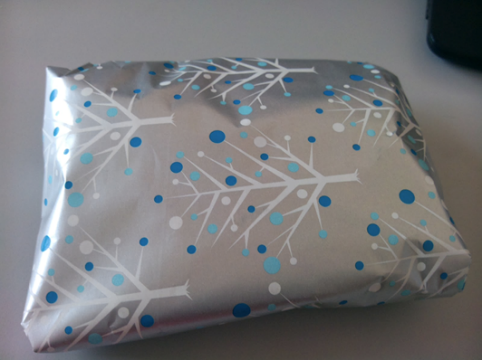 LAYERPROP/ILLUSTRATION